Zempléni Tekerentyű2013. szeptember 14.Útvonal: Sárospatak-BaskóSzeptember 22-e minden évben az autómentes világnap. Ezért jó néhányan kerékpárra pattantunk, hogy megmutassuk, így is lehet közlekedni. Az iskolából 7 diák és 1 tanár vett részt a rendezvényen. Mi csak Sárospataktól Pálházáig és vissza mentünk, de így is közel 60 km-t tekertünk. Nagyon szép időben és jó hangulatban telt az út. A rendezvényen több mint 100 kerékpáros vett részt, ez is fokozta a jó hangulatot.Szanyi Eszter, 12. A osztályos tanuló így ír a túráról:      Sárospatakon az Árpád Vezér Gimnáziumnál meghallgattunk egy tájékoztatást, Sátoraljaújhelyben megemlékeztünk Kocsi Zoltánról, egy nemrég elhunyt biciklis társunkról. Ezt követően továbbindultunk. Kezdetben nem gondoltuk volna, hogy ilyen fárasztó lesz az út. Útközben rengeteget nevettünk, bohóckodtunk. Egyre jobban elfáradtunk, de a kedvünket nem lehetett elrontani. Megérkeztünk Pálházára, ahol pár perc pihenés után ráébredtünk, hogy nagyon éhesek vagyunk. A helyi lángossütő szerencsére nyitva volt, így jóízűen megettünk 1-1 lángost. Kicsit megpihentünk, majd eljött az ideje a hazaindulásnak. Bár a dombokat már nehezen vettük, de így is megérkeztünk Sárospatakra. Nagyon tetszett a kerékpártúra, ajánlom mindenkinek!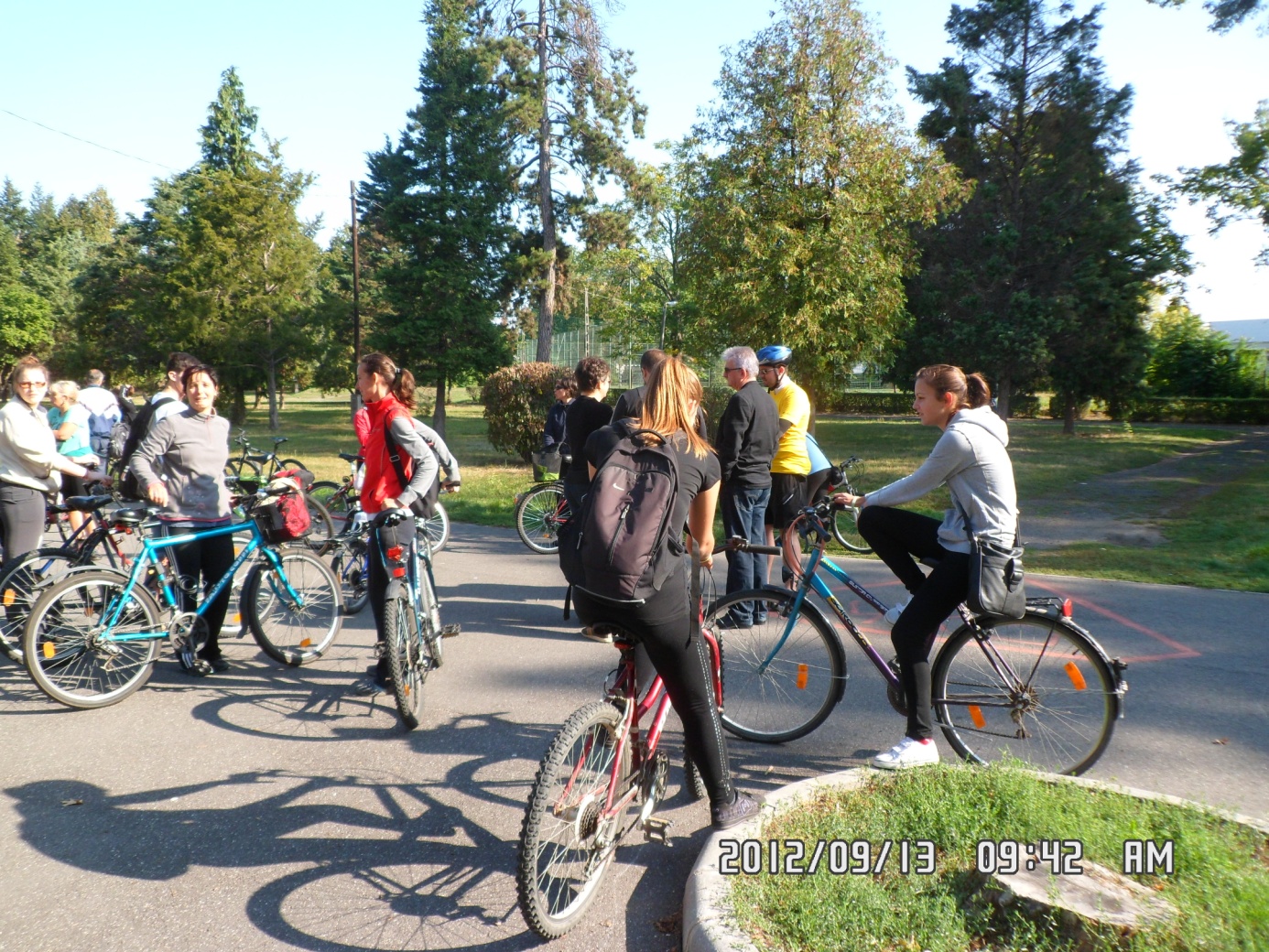 